اسم الفعالية: العنف سيء في جميع حالاته الأهداف: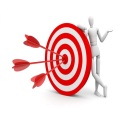 يفهم افراد المجموعة ما هو السلوك العنيف.يوسع الفرد افقه في التعرف على مظاهر العنف المختلفة في محيطهم القريب.الفئة المستهدَفة: 15-18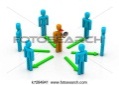 المدة الزمنية: 45 دقيقة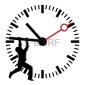 المواد اللازمة: مستلزمات قرطاسية، ادوات مساعدة. ملحق عن انواع العنف. ورق ابيض، برستول، مقصات، اقلام حبر، ألوان، رزمة لاصقات (מדבקות).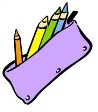 سير الفعالية: 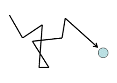 	المرحلة الاولى: 	التمييز بين السلوك العنيف والغير عنيف:يقوم المرشد بطباعة الصور وتعليقها في ارجاء الغرفة. يقوم افراد المجموعة بالتجول بين الصور. من ثم يوزع المرشد ورقة لاصقات (מדבקות) لكل مشترك، على كل فرد ان يضع عدد ملصقات على كل صورة بنظره انها سلوك عنيف جدا.	 5 ملصقات تعني ان الصورة في سلوك عنيف جدا, 1 ملصقة تعني ان نوع السلوك هو ليس بالضرورة عنيف, 0 يعني ان السلوك ليس عنيف.نقاش:ما هو الاختلاف بين حالات العنف المختلفة في الصور المعروضة.هل هنالك نوع من السلوك العنيف الذي برأيكم هو سلوك مقبول وليس بالضرورة عنيف؟المرحلة الثانيةاطلب من افراد المجموعة التمشي في ارجاء الغرفة ببطء وضع موسيقى هادئة وقم بإلقاء هذه القصة على مسمعهم:كان ايهم الذي يبلغ من العمر (بعمر افراد المجموعة) عيونه عسلية وشعره اسود. يسكن في (اسم البلد التي يسكن بها افراد المجموعة) ويتعلم في مدرسة البلد. ايهم هو طالب ذو علامات متوسطة، زملائه في الصف لا يرغبون وجوده ولكن لا يكرهونه. ليس لديه الكثير من الاصدقاء. لديه صديق واحد يصغره بسنة. ليان، تحتفل بعيد ميلادها وتريد ان تدعو جميع زملائها في الصف. توجهت الى ايهم وفرح كثيرا بدعوتها. بعد نصف ساعة جاء امير، احد الطلاب البارزين في الصف وقال لأيهم , اذا قدمت الى حفلة ليان سوف اقوم بضربك. أيهم لم بعرف ماذا يتصرف وكيف، فهو يرغب كثيرا ان يكون في حفلة ليان ولكنه قلق من ان يقوم امير واصدقائه بضربه. صديق ايهم الذي يصغره بسنة أقنعه ان غرض امير كان تخوفيه فقط ليس الا.ذهب ايهم الى حفلة عيد ميلاد ليان وبعد 5 دقائق توجه اليه سعيد صديق امير وقال له تعال معي الى الخارج لدي شيء لأريه لك. خرج أيهم مع سعيد واذ ب 5 اشخاص يقومون بضرب ايهم من كل مكان , رغم ان أيهم قوي القامة ولديه قوة لكنه لم يستطع المدافعة عن نفسه. قال له امير: لقد حذرتك ان لا تأتي, هذا درس لتتعلمه انك غير مرغوب بك في اي مكان كان. ومن ثم جمع اغراضه وعاد الى منزله من الساحة الخلفية. في هذه الاثناء التي بها يتجول افراد المجموعة في انحاء الغرفة اطلب من افراد المجموعة ان يقوموا بتخيل شعور أيهم، الطريقة التي يعود بها خائبا من حفلة عيد الميلاد، الطريقة التي يمشي بها، يشعر بها.على المرشد ان يطلب من افراد المجموعة خلال كل هذه الفعالية على جملة واحدة التي يرغب كل شخص بقولها لأيهم، عليهم ان يفكروا بها في داخلهم، ورويدا رويدا يقومون بنطق الجملة بصوت خافت وتدريجيا عليهم ان يقوموا بقول جملهم بصوت عالي جدا. نقاش:كيف شعر ايهم حسب رأيكم؟هل برأيكم التصرف الذي قام به امير واصدقاءه سليم؟هل تصرف أحد منكم بصورة عنيفة بهذا الشكل لاحد ما? هل ستكررون هذا التصرف مرة اخرى؟برأيكم بمن تضر التصرفات العنيفة؟المرحلة الثالثة:يقوم المرشد بنقاش الفعالية مع افراد المجموعة ومحاولة وصف شعور الشخص الذي تلقى تصرف عنيف وكتبها على برستول " نحن أجياليون نحن لا نرغب ان يشعر أحد ب.....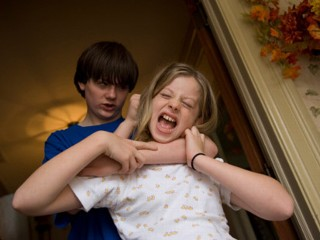 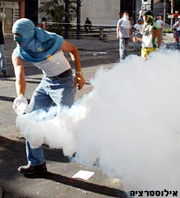 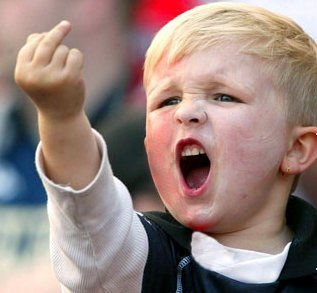 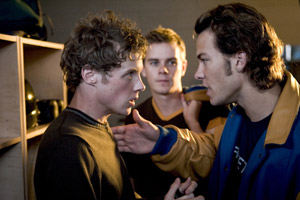 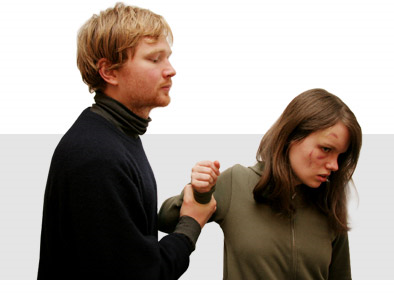 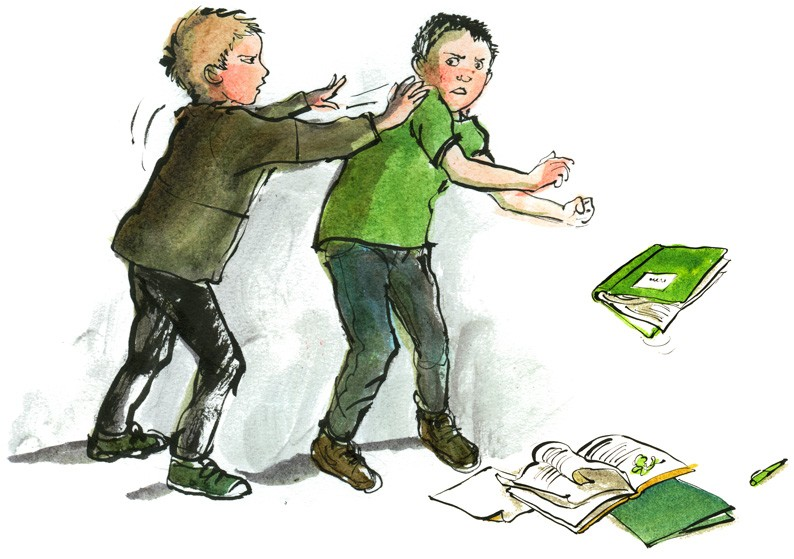 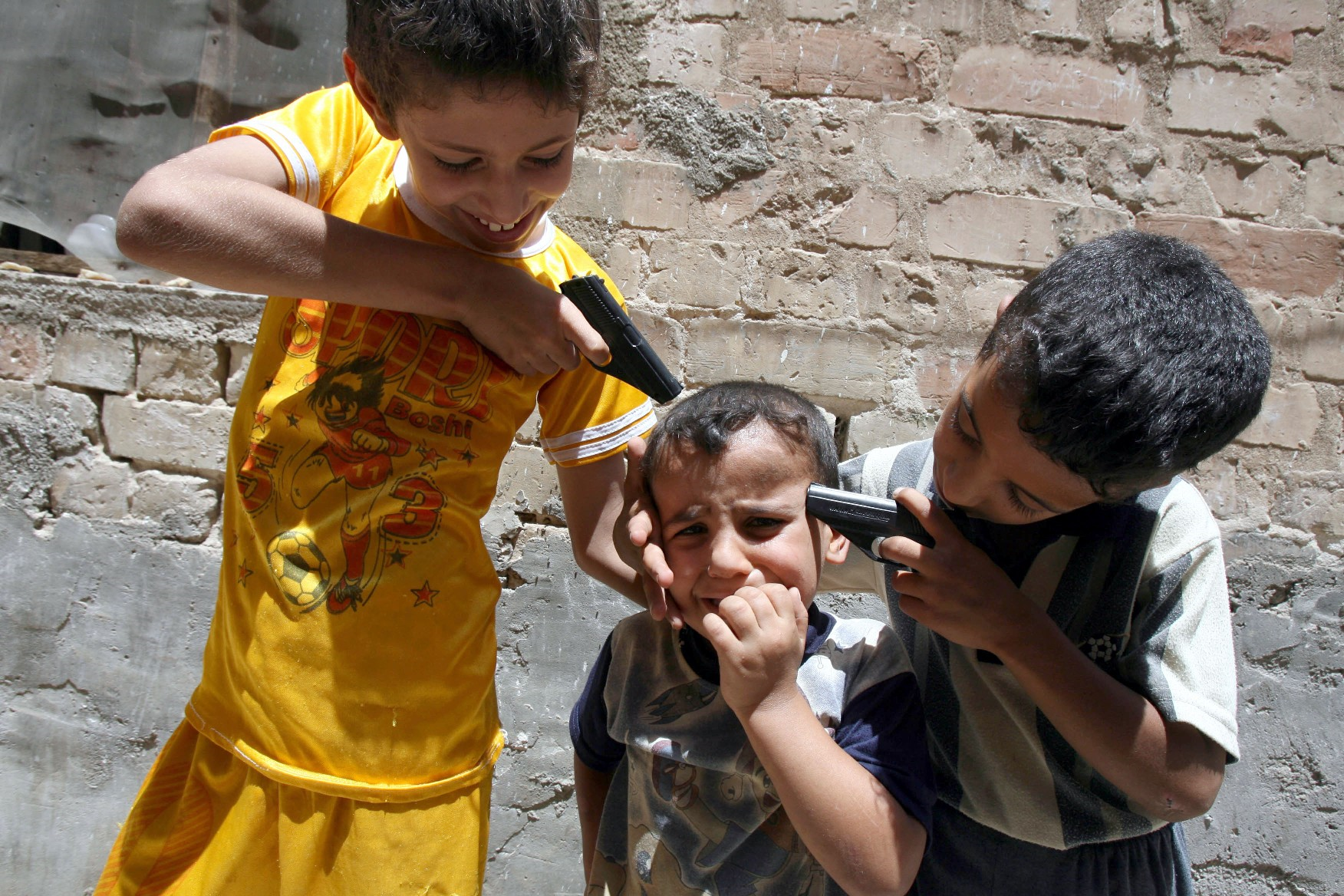 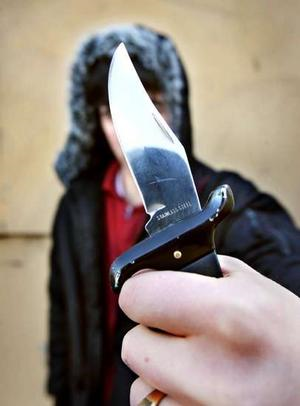 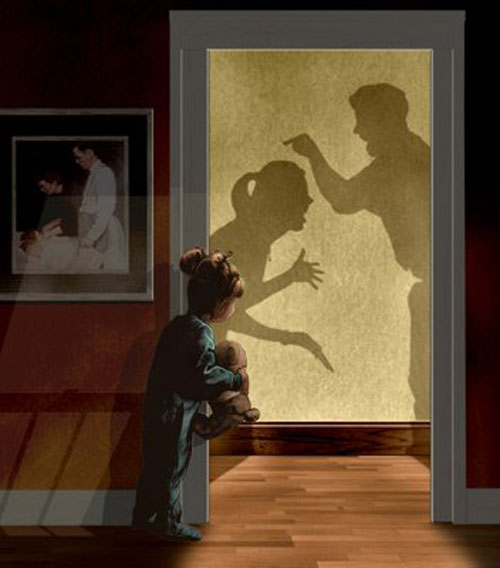 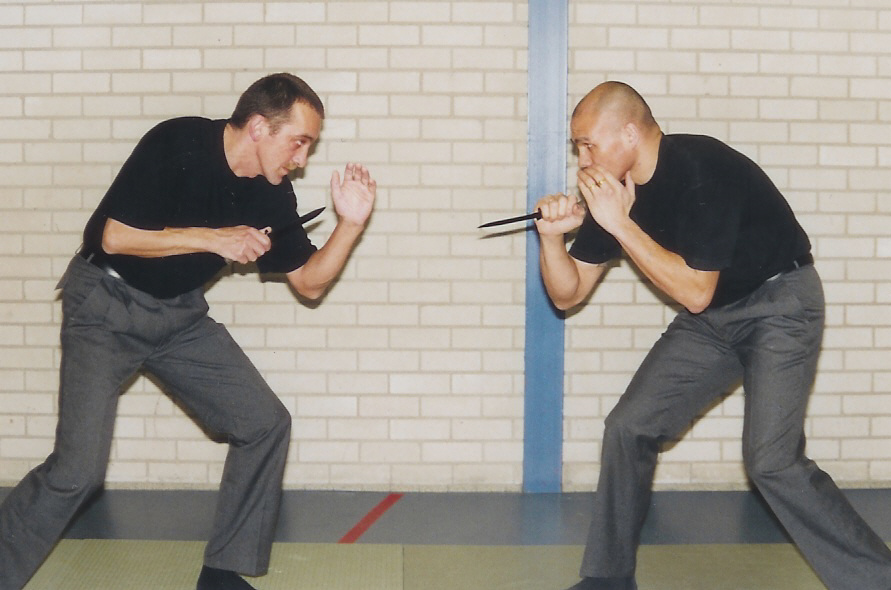 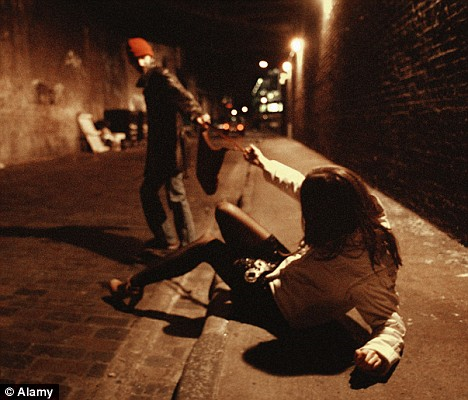 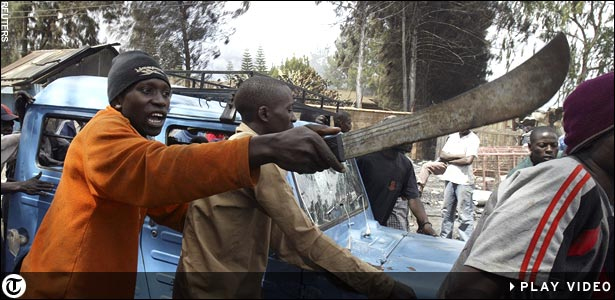 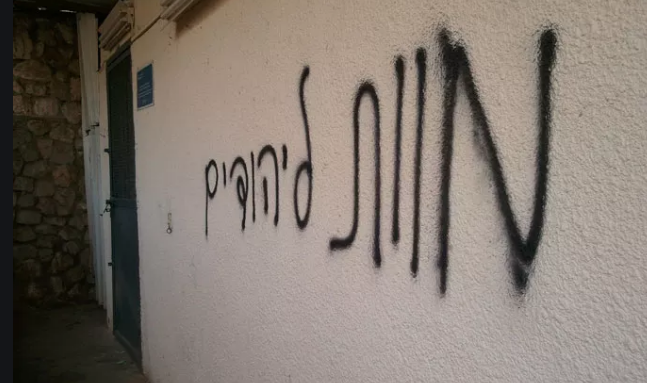 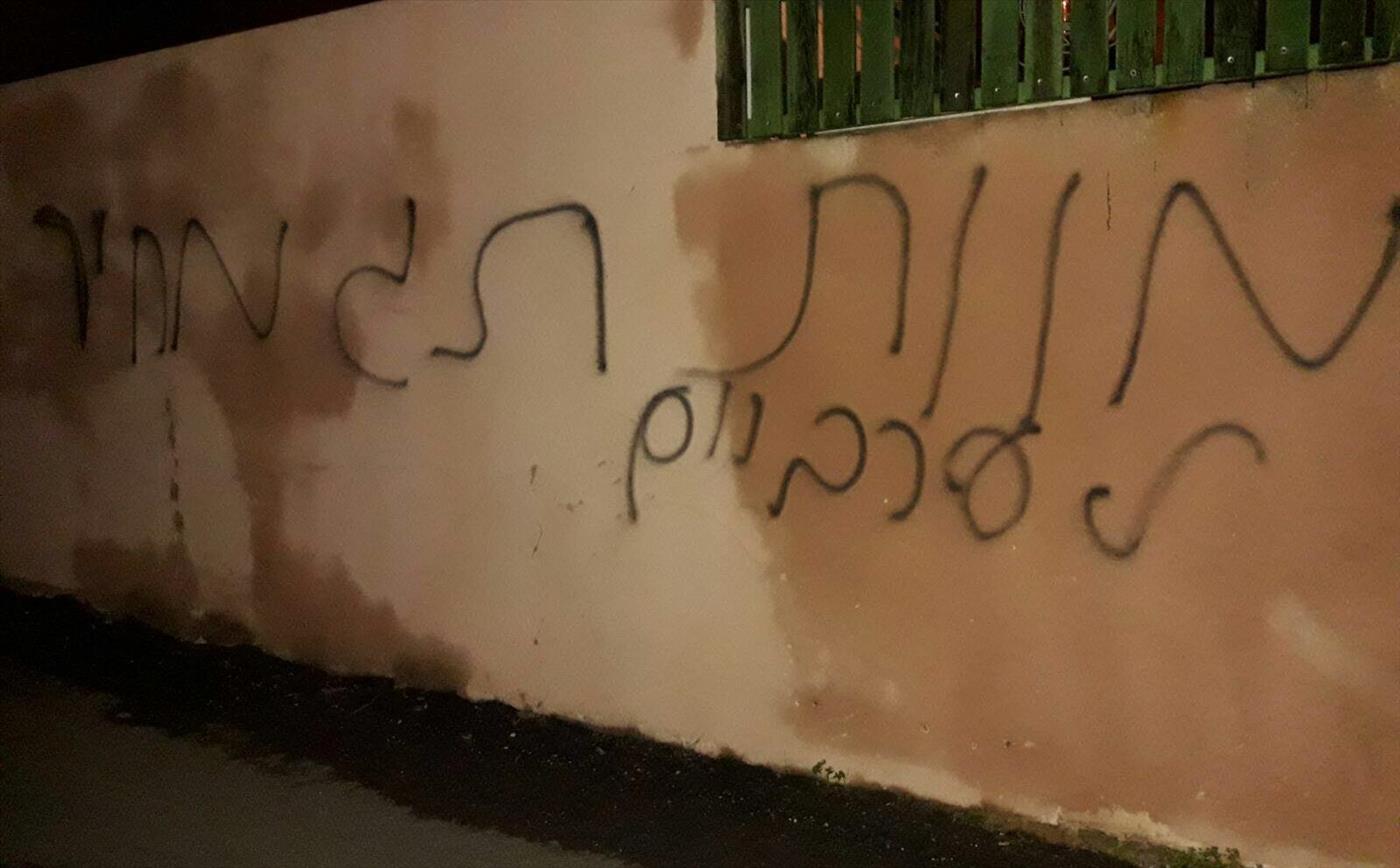 